Quiz 2CBS 817 – Fall 2020What is the genus of this parasite, and briefly explain why this disease causes the external change as shown in the photo on the left. (2 points)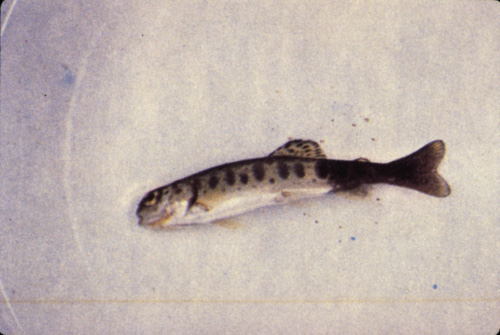 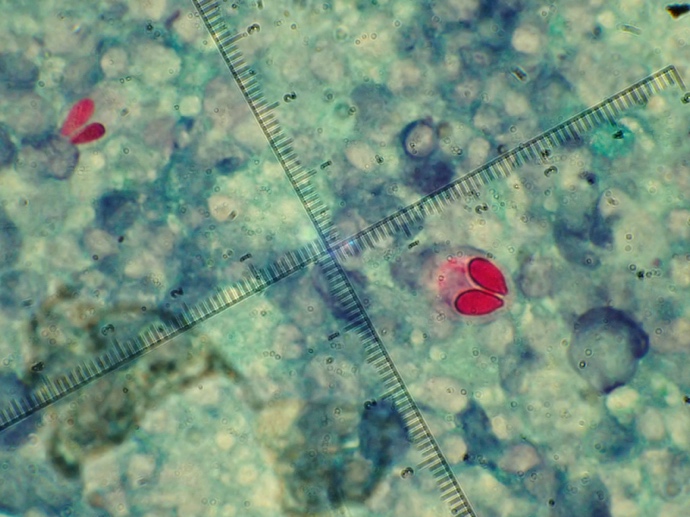 Which of the following solutions is preferred for the humane euthanasia of moon jellyfish (Aurelia aurita) to minimize interference with nuclear magnetic resonance (NMR) analysis of tissues following euthanasia?KClMgSO4EugenolMgCl2PentobarbitalWhich of the following parasite-vector associations is correct?Plasmodium – SimulidaeLeucocytozoon – HippoboscisPlasmodium – CeratopogonidaeLeucocytozoon – CulicidaeHaemoproteus - HippoboscisContinued on next pageList THREE anatomic differences between suids and peccaries (3 points)_____________________________________________________________________________________________________________________________________________